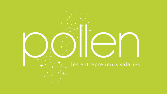 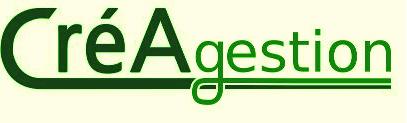 PROFIL DE POSTE d’un(e) chargé-e d’accompagnement en création et développement d’activités.Créé en 2001, Pollen Scop est une coopérative d’activités basée à Aubenas. Elle accompagne des entrepreneur(euse)s salarié(e)s sur le territoire ardéchois.Depuis 2015, Créagestion, collectif de 2 entrepreneurs-ses  salarié-e-s, basé sur Annonay et le Centre Ardèche, a rejoint Pollen et intervient sur l’accompagnement des bénéficiaires du RSA porteurs d’un projet de création d’entreprises ou ayant une activité indépendante, dans le cadre d’une convention avec le Département de l’Ardèche.C’est dans ce cadre et celui du remplacement d’un des entrepreneurs-es salarié-e-s du collectif Créagestion que Pollen/Créagestion recrute, à partir de début juillet 2022, un(e) conseiller(ère) en création et développement d’activités pour un mois, à temps complet : 35 h par semaine.Le/la conseiller-ère en création d’activités exerce ses missions de façon autonome au sein d’une équipe, celle de Créagestion et de Pollen Scop. Il travaille en partenariat avec les équipes du service insertion du département et celles d’Amesud (structure cotraitante du marché).MissionsAccueil et accompagnement des porteurs de projets de création d’activité ou des entrepreneurs. Public : Porteurs de projet ou entrepreneurs Secteur d’activités : Artisanat, commerce, services à la personne, activités culturelles et artistiques, … Pour les Porteurs de Projet : Il est nécessaire de maîtriser l'accompagnement à la création d'activités, qui consiste à : - Analyser la cohérence homme/projet, Diagnostiquer la viabilité et la faisabilité du projet, réaliser un prévisionnel financier d’activité - Aider dans la démarche de création (mise en réseau, appui méthodologique, recherche d’infos…) et appui au montage de dossiers et formalités (immatriculation, recherche de financements…) - Définir des objectifs, des démarches à effectuer, plan d’actionsPour les entrepreneurs en activité : - Poser un diagnostic de l’activité (fonctionnement, financiers, marketing…) - Proposer des pistes de développement ou de diversification de l’activité (commercialisation, communication…).- Mettre en place le suivi de l’activité (tableau de bord, seuil de rentabilité, suivi de trésorerie…) - Informer et accompagner l’entrepreneur sur toutes les déclarations administratives, fiscales et sociales relevant de son activité afin qu’il s’approprie les obligations légales d’un chef d’entreprise. Spécificités liées au dispositif d’accompagnement des entrepreneurs bénéficiaires du Revenu de Solidarité Active (RSA) : - Mettre en place un suivi individualisé par contacts réguliers. - Aider le bénéficiaire à élaborer et rédiger son contrat d’engagements réciproques. - Veiller au respect de ses obligations administratives liées au versement du RSA - Suivre la réalisation des démarches Activités liéesVeille et mise à jour des connaissances en matière administrative et réglementaire. Rendu de bilans quantitatifs et qualitatifs aux financeurs (Département//FSE). Saisie de base de données. Participation à des réunions partenariales au niveau local. Dans le cadre de réunions d’équipe, mettre en commun les informations et activités relatives à la fonction.Contribuer à l’élaboration et à l’animation de formations en lien avec les compétences.Participer, avec l’équipe, aux réunions et à la vie coopérative de Pollen Scop CompétencesMéthodologie de la création d’entreprise (maîtrise des différents statuts juridiques, fiscaux et sociaux) Comptabilité Fiscalité Social Maîtrise informatique (Word, Excel, Internet) Si possible, connaissance du dispositif RSAQualités spécifiques au posteCapacité d’écoute et d’adaptation à tout type de public, EmpathieGrande rigueur administrative, organisationCapacité de discernement Aptitude à travailler en partenariat et en réseau. Aptitude à travailler de façon autonome et en équipe, sens des responsabilitésPédagogie et discrétion Si possible, connaissance du territoire et des partenaires Formation Minimum Bac + 2 en développement local/accompagnement de projet/création, gestion d’entreprises + une expérience professionnelle dans le(s) domaine(s) serait un plus. Conditions- Contrat lors de la prise de poste, CDD d’1 mois, renouvellement possible. - 35 h semaine - Rémunération brute mensuelle : 1 905 € brut- Lieu de travail : Annonay, Pépinière Vidalon, déplacements possibles sur permanence à Tournon.- Permis B et véhicule personnel- Les candidatures comprenant une lettre de motivation et un CV sont à envoyer à Marie-Luce MONTET Créagestion Pollen par mail à : mlm@creagestion.org Pour d’autres renseignements Tél : 07 52 03 26 36-Les entretiens auront lieu à Annonay, Vidalon 